中國文化大學碩士班學位審定表一、院系所組：社會科學院 國家發展與中國大陸研究所 國家發展組  碩士班二、授予學位：法學碩士三、適用年度：109學年度起入學新生適用(108.12.4教務會議通過)四、最低畢業學分數：30學分五、承認他所（含國內、外）學分數：9學分(超過4學分以上應先由所長審核同意)六、必修科目:七、基礎學科：（以同等學力資格或非相關學系畢業之錄取者，入學後須補修底下之基礎學科）八、申請學位論文考試規定1.依本校「博碩士班學位論文考試辦法」辦理。2.其他規定：(1)非社會科學相關科系畢業者需就政治學與台灣政治發展、社會學與台灣社會發展、經濟學與台灣經濟發展擇一修習。(2)以同等學力入學者必須另外修習政治學與台灣政治發展、社會學與台灣社會發展、經濟學與台灣經濟發展三門課，但若已修習相關課程者，可以申請抵免。中國文化大學碩士班學位審定表一、院系所組：社會科學院 國家發展與中國大陸研究所 國家發展組  碩士班二、授予學位：法學碩士三、適用年度：106-108學年度入學新生適用(106.5.17教務會議通過)四、最低畢業學分數：32學分五、承認他所（含國內、外）學分數：9學分(超過4學分以上應先由所長審核同意)六、必修科目:七、基礎學科：（以同等學力資格或非相關學系畢業之錄取者，入學後須補修底下之基礎學科）八、申請學位論文考試規定1. 依本校「博碩士班學位論文考試辦法」辦理。2. 其他規定：非社會科學相關科系畢業者需就政治學與台灣政治發展、社會學與台灣社會發展、經濟學與台灣經濟發展擇一修習。中國文化大學碩士班學位審定表一、院系所組：社會科學院  國家發展與中國大陸研究所  國家發展組  碩士班二、授予學位：法學碩士三、適用年度：105學年度入學新生適用(105.5.18 104學年度第2學期教務會議通過)四、最低畢業學分數：32學分五、承認他所（含國內、外）學分數：9學分(超過4學分以上應先由所長審核同意)六、必修科目:七、基礎學科    (一)政治學、社會學、經濟學。	    (二)非社會科學相關科系畢業者上述課程擇一修習。八、申請學位論文考試規定1. 依本校「博碩士班學位論文考試辦法」辦理。2. 其他規定：無。中國文化大學碩士班學位審定表一、院系所組：社會科學院  中山與中國大陸研究所 中山學術組 碩士班二、授予學位：法學碩士三、適用年度：103-104學年度入學新生適用。四、最低畢業學分數：34學分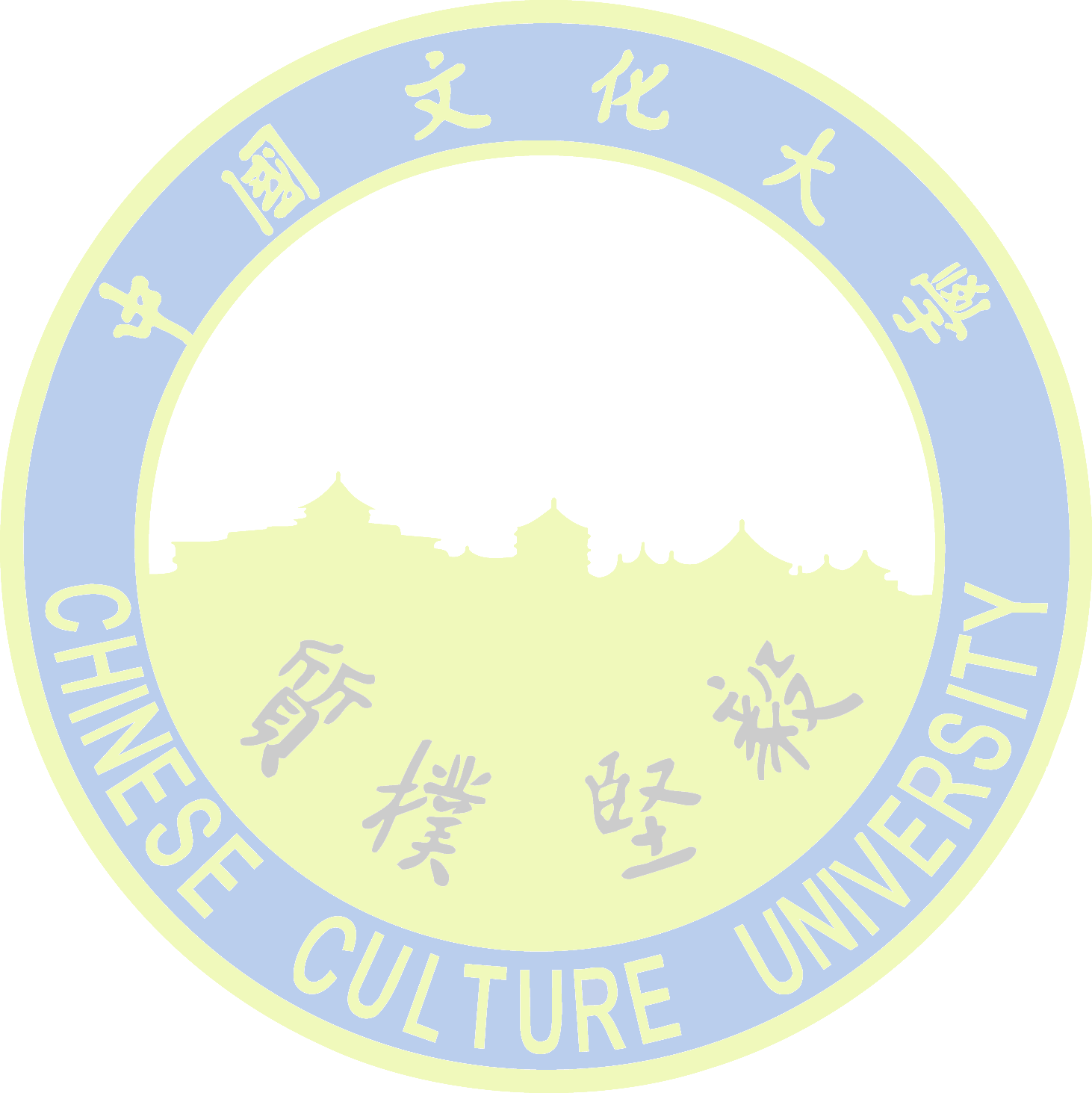 五、承認他所（含國內、外）學分數：4學分六、必修科目七、基礎學科政治學、社會學、經濟學非社會科學相關科系畢業者上述課程擇一修習八、申請學位論文考試規定1. 依本校「博碩士班學位論文考試辦法」辦理。2. 其他規定九、備註科目代號 科目名稱學分數時數備註（說明）3244社會科學研究方法22A241研究設計與論文寫作22A907台灣發展經驗的理論與實際22D838全球化理論與國家發展22J167國家發展理論與實際22合        計1010科目名稱學分數時數備註（說明）無合        計科目代號 科目名稱學分數時數備註（說明）3244社會科學研究方法22A241研究設計與論文寫作22A907台灣發展經驗的理論與實際22D838全球化理論與國家發展22J167國家發展理論與實際22合        計1010科目名稱學分數時數備註（說明）無合        計科目代號 科目名稱學分數時數備註（說明）3244社會科學研究方法22A241研究設計與論文寫作22A907台灣發展經驗的理論與實際22D838全球化理論與國家發展22J167國家發展理論與實際22合        計1010科目代號科目名稱學分數時數備註（說明）3244社會科學研究方法22A241研究設計與論文寫作22E473中山學說與國家發展22A907台灣發展經驗的理論與實際22D838全球化理論與國家發展22合        計1010